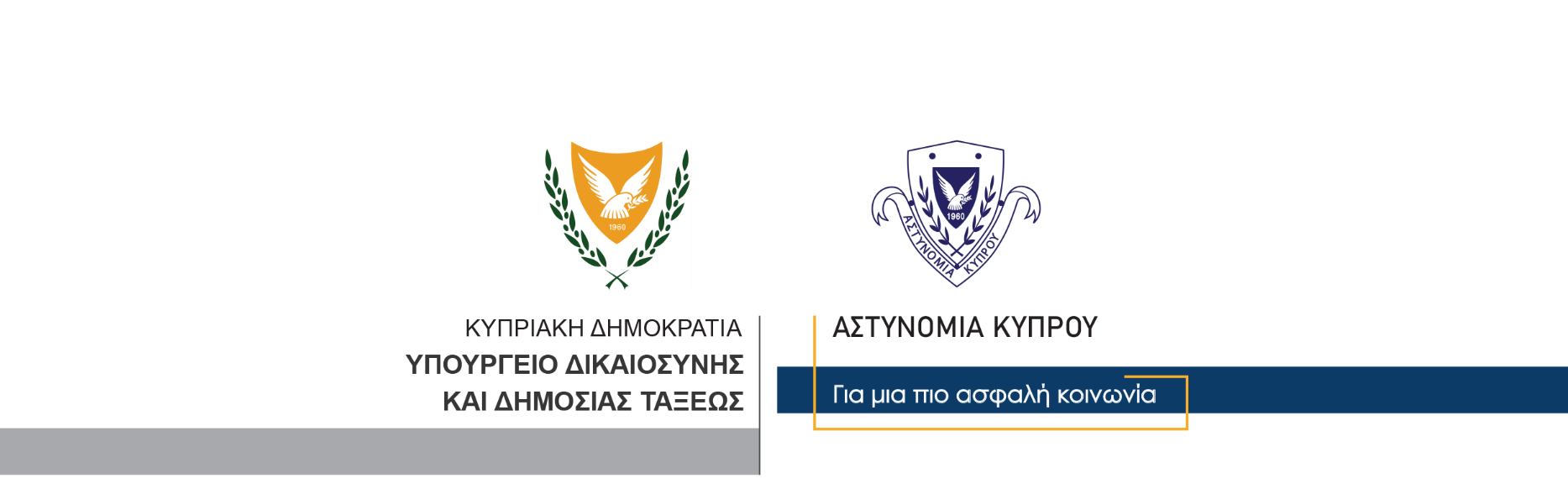 24 Ιουνίου, 2023  Δελτίο Τύπου 2Σύλληψη 32χρονης για απόπειρα φόνου εναντίον ομοεθνούς τηςΣυνελήφθη λίγο μετά τα μεσάνυκτα σήμερα βάσει δικαστικού εντάλματος και τέθηκε υπό κράτηση, 32χρονη γυναίκα κάτοικος Λευκωσίας, για διευκόλυνση των ανακρίσεων σχετικά με διερευνώμενη υπόθεση απόπειρας φόνου. Συγκεκριμένα, γύρω στις 8 χθες βράδυ καταγγέλθηκε στην Αστυνομία από 36χρονη ότι, γύρω στις 7 το απόγευμα ενώ βρισκόταν σε κεντρικό σημείο της Λευκωσίας, δέχθηκε επίθεση από την 32χρονη η οποία φέρεται να την τραυμάτισε με μαχαίρι στο λαιμό και το χέρι. Η 36χρονη επισκέφθηκε το Γενικό Νοσοκομείο Λευκωσίας όπου της παρασχέθηκαν οι πρώτες βοήθειες και πήρε εξιτήριο. Εναντίον της 32χρονης διερευνώνται τα αδικήματα της συνωμοσίας προς διάπραξη κακουργήματος, απόπειρας φόνου, πράξεων που σκοπεύουν την πρόκληση βαριάς σωματικής βλάβης, τραυματισμού και μεταφοράς μαχαιριών. Ο Κεντρικός Αστυνομικός Σταθμός Λευκωσίας συνεχίζει τις εξετάσεις. 		    Κλάδος ΕπικοινωνίαςΥποδιεύθυνση Επικοινωνίας Δημοσίων Σχέσεων & Κοινωνικής Ευθύνης